   Подручни кошаркашки савез Бијељина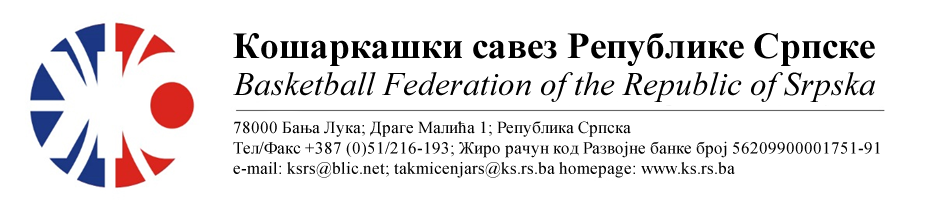 БИЛТЕН БР. 1aДруга мушка лига РС центарТакмичарска сезона 2022/20231.колоТАБЕЛА :* УТ – Број одиграних утакмица, ПОБ – Број остварених побједа, ПОР – Број пораза, КПО – Бројпостигнутих поена, КПР – Број примљених поена, КР – Кош разлика, БОД – Број Бодова.ОДЛУКЕ :Све одигране утакмице региструју се постигнутим резултатом.Кажњава се КК Братунац са..........................................................25 КМ-због досуђене ТГ играчу Шаренац М.(Тачка 11.2.4.1 Пропозиција, веза Тачка 11.2.4.21)ОСТАЛА САОПШТЕЊА :Изречене новчане казне уплатити одмах, а најкасније у року од 5 (пет) дана од правоснажности одлука (Тачка 11.5. Пропозиција такмичења).   Комесар такмичења               									 Миодраг Ивановић, с.р.Бројутакмице:
01.КК БУДУЋНОСТ ФАБРИКАКК БРАТУНАЦ9780Бројутакмице:
01.Резултат по четвртинама:(25:12, 30:13, 26:26, 16:29(25:12, 30:13, 26:26, 16:29(25:12, 30:13, 26:26, 16:29Делегат: Тодоровић С.Делегат: Тодоровић С.Делегат: Тодоровић С.Делегат: Тодоровић С.Судије: Стојанчевић Г., Беговић Д., Томић М.Судије: Стојанчевић Г., Беговић Д., Томић М.Судије: Стојанчевић Г., Беговић Д., Томић М.Судије: Стојанчевић Г., Беговић Д., Томић М.ПРИМЈЕДБЕ:Досуђена ТГ играчу гостујуће екипе Шаренац М.због неспортске реакцијеОстало без примједбиПРИМЈЕДБЕ:Досуђена ТГ играчу гостујуће екипе Шаренац М.због неспортске реакцијеОстало без примједбиПРИМЈЕДБЕ:Досуђена ТГ играчу гостујуће екипе Шаренац М.због неспортске реакцијеОстало без примједбиПРИМЈЕДБЕ:Досуђена ТГ играчу гостујуће екипе Шаренац М.због неспортске реакцијеОстало без примједбиЕКИПАУТПОБПОРКПОКПРКРБОД1КК МОДРИЧА11010262+4022КК БУДУЋНОСТ ФАБРИКА1109780+1723ОКК РУДАР 20151108278+424КК РУДАР1106359+425КК РАДНИК СПАРК1017882-416КК БЕСТ1015963-417 КК БРАТУНАЦ1018097-1718КК ШАМАЦ00162102-401